
Click on the images below to replay each of the panel discussions

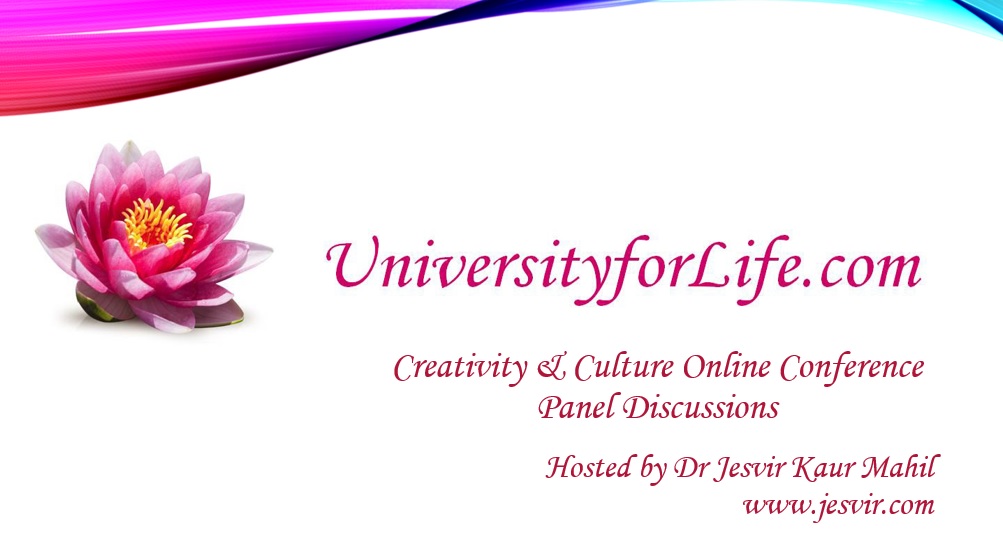 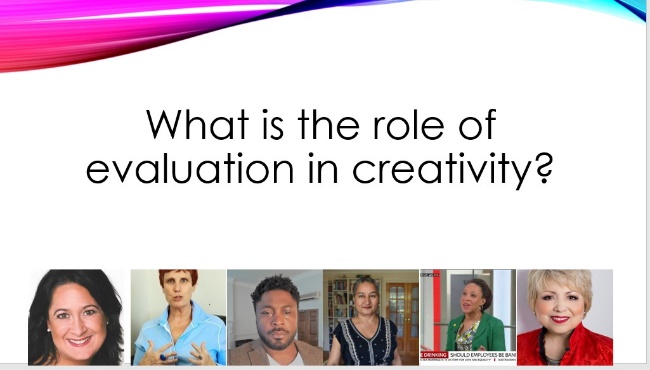 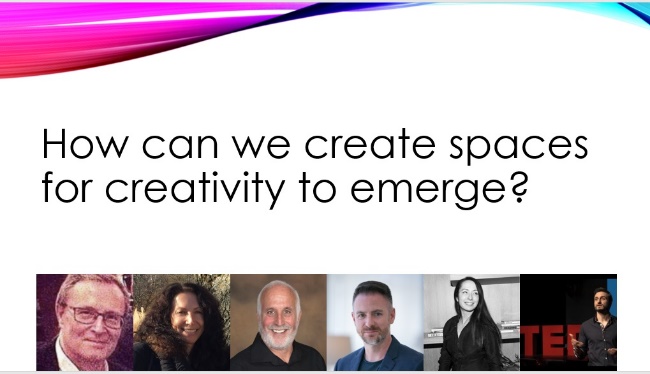 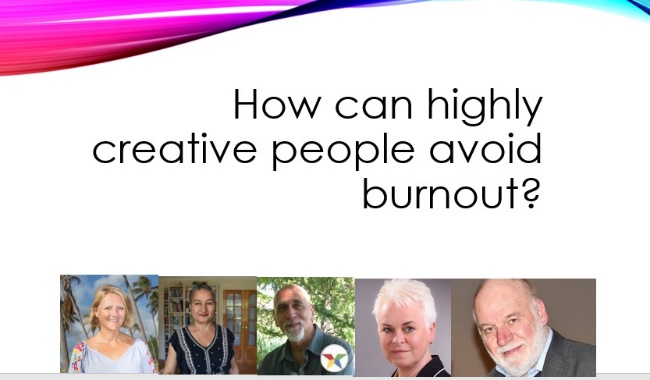 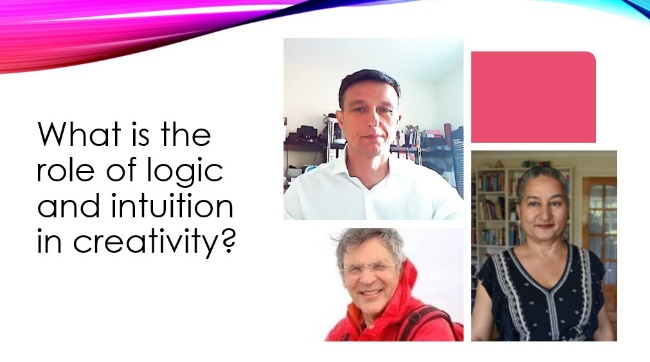 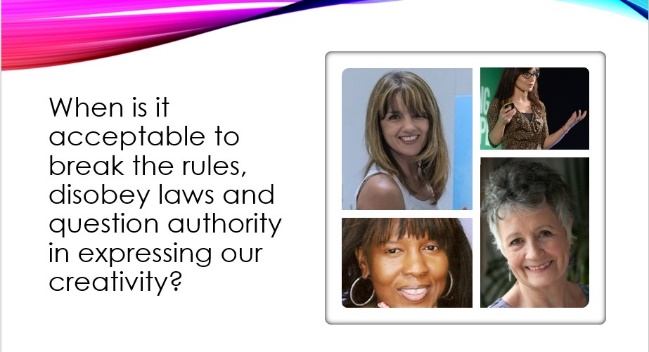 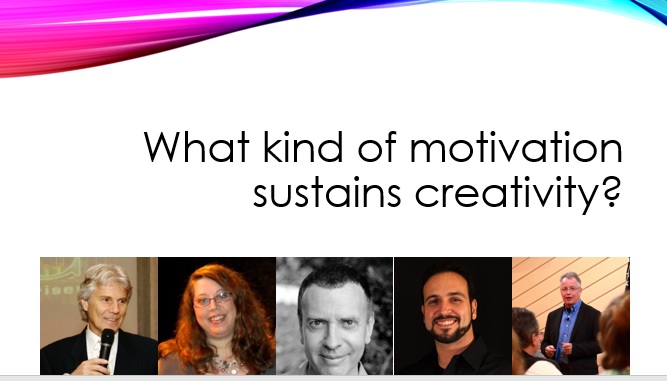 Conference Programme Saturday 22 September 2018Conference Programme Saturday 22 September 2018Conference Programme Saturday 22 September 2018Time
(London, UK)Interviews and Live Panel DiscussionsInterviews and Live Panel Discussions9 amWelcome by 
Dr Jesvir Mahil 

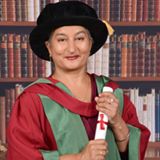 9:10: Interview: ~
Prof Fritjof Capra 
How is creativity seen from a systems view?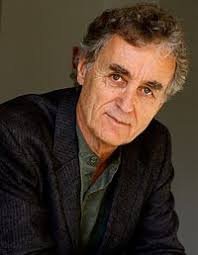 10am
 to 
2pmInterviews 
10:00: Dimis Michaelides 
What is the relationship between creativity and innovation?

10:15: Mok O’Keeffe
How important are constraints, limitations and knowledge of the rules, in expressing creativity?

10:30: Lindsay Milner
What is the difference between being productive and being creative?

10:45: David Chislett
How is artificial intelligence forcing us to be more creative?

11:00: Francis Newman 
Is creativity a gift, a talent or a skill that can be developed like literacy and numeracy?

11:15: Dr Lalitaa Suglani 
How is creativity different from mere self-expression?

11:30: Mindy Gibbins-Klein
What is the role of gatekeepers such as publishers, in evaluating creativity?

11:45: Paul Z Jackson 
How important is accomplishment and achievement in creativity?

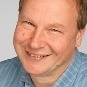 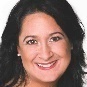 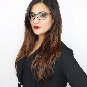 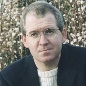 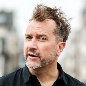 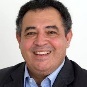 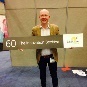 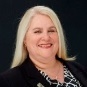 12:00: Jo Parfitt
How can we discover our creative voice in writing fiction and non-fiction?

12:15: Christopher Babayode 
How important is sleep and nutrition in stimulating creativity?

12:30: Dr Howard Esbin
How does imagination influence leadership?

12:45: Graham Price 
How can we change our mindset to be more creative?

13:00: Jenny Garrett 
How does nature provide useful metaphors for stimulating creativity?

13:15: Dr Matt Pritchard 
How is curiosity related to educational success and creativity?

13:30: Alessia Berti
How is the role of a coach important in generating creativity?

13:45: Irina Mishina
What is the connection between consciousness and creativity?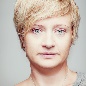 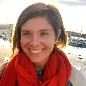 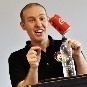 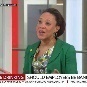 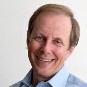 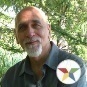 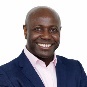 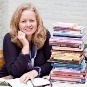 Interviews 
10:00: Dimis Michaelides 
What is the relationship between creativity and innovation?

10:15: Mok O’Keeffe
How important are constraints, limitations and knowledge of the rules, in expressing creativity?

10:30: Lindsay Milner
What is the difference between being productive and being creative?

10:45: David Chislett
How is artificial intelligence forcing us to be more creative?

11:00: Francis Newman 
Is creativity a gift, a talent or a skill that can be developed like literacy and numeracy?

11:15: Dr Lalitaa Suglani 
How is creativity different from mere self-expression?

11:30: Mindy Gibbins-Klein
What is the role of gatekeepers such as publishers, in evaluating creativity?

11:45: Paul Z Jackson 
How important is accomplishment and achievement in creativity?

12:00: Jo Parfitt
How can we discover our creative voice in writing fiction and non-fiction?

12:15: Christopher Babayode 
How important is sleep and nutrition in stimulating creativity?

12:30: Dr Howard Esbin
How does imagination influence leadership?

12:45: Graham Price 
How can we change our mindset to be more creative?

13:00: Jenny Garrett 
How does nature provide useful metaphors for stimulating creativity?

13:15: Dr Matt Pritchard 
How is curiosity related to educational success and creativity?

13:30: Alessia Berti
How is the role of a coach important in generating creativity?

13:45: Irina Mishina
What is the connection between consciousness and creativity?2:30pm 
to 
7pmInterviews 
14:30: Paulina Larocca 
How do questions stimulate creativity?

14:45: Dino Gane-Palmer 
How can we generate entrepreneurial creativity by distinguishing between what is possible now that was not possible before?

15:00: Dr Irena Yashin-Shaw
How do experts and novices solve problems differently?

15:15: Barbara Wilson
How useful is positive psychology in sustaining creativity?

15:30: Bob Griffiths
What is the role of internal and external critics in accurately evaluating creativity?

15:45: Callie di Nello
How important is playfulness and laughter in stimulating creativity?

16:00: Kath Dutton
How does meditation facilitate creativity?

16:15: Peter Griffiths
How important is positive social evaluation in creativity?

16:30: Sandra Cavanaugh
How feasible is it to develop creativity through spontaneity and improvisation in formal education?

16:45: Paul Rosenberg
How does humour create a space for creativity?

17:00: Kenny Mammarella D’Cruz
What is the role of unconscious architypes in manifesting creativity?

17:15: Tia Castagno
When do we need to be alone and when do we need to be collaborating with others during the creativity process?

17:30: Tom Evans
How can we harness the power of our consciousness in generating creativity?

17:45: Johanna de Ruyter
How can we use our body and movement to trigger creativity?
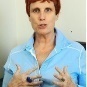 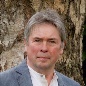 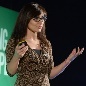 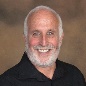 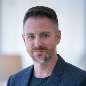 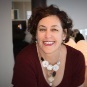 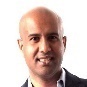 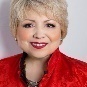 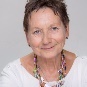 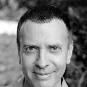 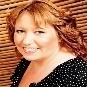 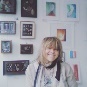 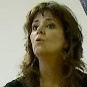 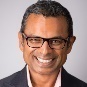 18:00: Hari Kalymnios
How important is sleep in generating creativity?

18:15: Hannah Adler
How does creativity in one area of our life, have an impact on other areas of our life?

18:30: Jenny Bracelin
What is the impact of metaphors we use to express our deep-seated beliefs, in generating creativity?

18:45: Dr Alan Yu 
What is the Balinese approach to creativity?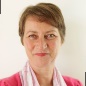 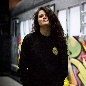 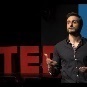 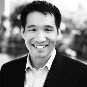 Interviews 
14:30: Paulina Larocca 
How do questions stimulate creativity?

14:45: Dino Gane-Palmer 
How can we generate entrepreneurial creativity by distinguishing between what is possible now that was not possible before?

15:00: Dr Irena Yashin-Shaw
How do experts and novices solve problems differently?

15:15: Barbara Wilson
How useful is positive psychology in sustaining creativity?

15:30: Bob Griffiths
What is the role of internal and external critics in accurately evaluating creativity?

15:45: Callie di Nello
How important is playfulness and laughter in stimulating creativity?

16:00: Kath Dutton
How does meditation facilitate creativity?

16:15: Peter Griffiths
How important is positive social evaluation in creativity?

16:30: Sandra Cavanaugh
How feasible is it to develop creativity through spontaneity and improvisation in formal education?

16:45: Paul Rosenberg
How does humour create a space for creativity?

17:00: Kenny Mammarella D’Cruz
What is the role of unconscious architypes in manifesting creativity?

17:15: Tia Castagno
When do we need to be alone and when do we need to be collaborating with others during the creativity process?

17:30: Tom Evans
How can we harness the power of our consciousness in generating creativity?

17:45: Johanna de Ruyter
How can we use our body and movement to trigger creativity?
18:00: Hari Kalymnios
How important is sleep in generating creativity?

18:15: Hannah Adler
How does creativity in one area of our life, have an impact on other areas of our life?

18:30: Jenny Bracelin
What is the impact of metaphors we use to express our deep-seated beliefs, in generating creativity?

18:45: Dr Alan Yu 
What is the Balinese approach to creativity?7:30pmInterviews 
19:30: Ann Andrews
How can stories help to shift our perspective and energy?

19:45: Olga Kostrova
What can we do to allow creativity to flow through us, transcending the mind?

20:00: Dr Jasmine Pradissitto
How can we creatively synthesise art and science?

20:15: Glen Tucker
What is the relationship between synchronicity, serendipity, symbology and creativity?

20:30: Kat Byles 
What do we need to know about creativity, to avoid burnout?
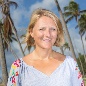 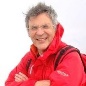 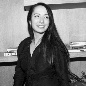 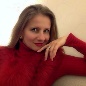 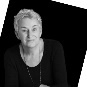 Interviews 
19:30: Ann Andrews
How can stories help to shift our perspective and energy?

19:45: Olga Kostrova
What can we do to allow creativity to flow through us, transcending the mind?

20:00: Dr Jasmine Pradissitto
How can we creatively synthesise art and science?

20:15: Glen Tucker
What is the relationship between synchronicity, serendipity, symbology and creativity?

20:30: Kat Byles 
What do we need to know about creativity, to avoid burnout?
 
Conference Programme Sunday 23 September 2018 
Conference Programme Sunday 23 September 2018 
Conference Programme Sunday 23 September 2018Time
(London, UK)Interviews and Live Panel DiscussionsInterviews and Live Panel Discussions9 amWelcome by
Dr Jesvir Mahil 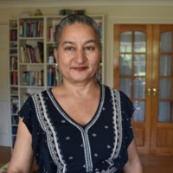 Chris Vaughan interview: 
“How can we elicit creative ideas?”
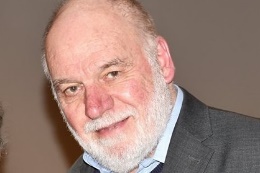 10am to 2pmInterviews 
10:00: Michelle James
To what extent can diversity in teams lead to creative emergence?

10:15: Kit Showande
How do we train young people to distinguish between recklessness and risk-taking in expressing creativity in the workplace?

10:30: Bob Eckert
How do we promote ethical expression of creativity?

10:45: Olivia Hepburn
How can we train young people to express their creativity using ethical and sustainable strategies?

11:00: Phil Shepherd
How effective is lateral thinking in stimulating creativity?

11:15: Nausherwan Akram
What are the differences in the discourse around creativity in established and emerging economies?

11:30: Christine Kimberley
How is creativity related to survival skills?
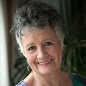 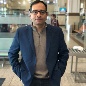 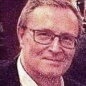 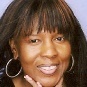 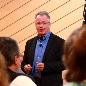 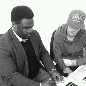 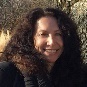 11:45: Geoff Petty
How can we overcome the challenges of limited time and resources when teaching creativity in formal, state funded education?

12:00: Jonny Wright 
How well do we teach creativity in subjects such as mathematics?

12:15: Khorshed Bhote
What would be the advantages of experienced educators engaging in academic research?

12:30: Dannie-Lu Carr
How can we attract investment for creative projects that may not produce tangible benefits?

12:45: Lucy McCarraher
How important is packaging of our creativity in being successfully persuasive?

13:00: Guilherme Sarkis
How important is intrinsic motivation in driving our expression of creativity?

13:15: Grant Leboff
How important is the skill of persuasion in creativity?

13:30: Sam Reader
To what extent is creativity built upon destruction?

13:45: James Sinclair
What is the societal value of creative art?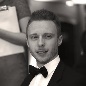 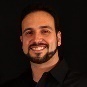 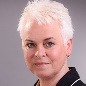 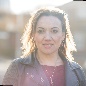 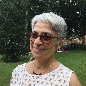 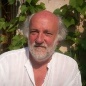 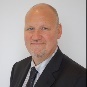 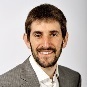 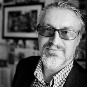 Interviews 
10:00: Michelle James
To what extent can diversity in teams lead to creative emergence?

10:15: Kit Showande
How do we train young people to distinguish between recklessness and risk-taking in expressing creativity in the workplace?

10:30: Bob Eckert
How do we promote ethical expression of creativity?

10:45: Olivia Hepburn
How can we train young people to express their creativity using ethical and sustainable strategies?

11:00: Phil Shepherd
How effective is lateral thinking in stimulating creativity?

11:15: Nausherwan Akram
What are the differences in the discourse around creativity in established and emerging economies?

11:30: Christine Kimberley
How is creativity related to survival skills?
11:45: Geoff Petty
How can we overcome the challenges of limited time and resources when teaching creativity in formal, state funded education?

12:00: Jonny Wright 
How well do we teach creativity in subjects such as mathematics?

12:15: Khorshed Bhote
What would be the advantages of experienced educators engaging in academic research?

12:30: Dannie-Lu Carr
How can we attract investment for creative projects that may not produce tangible benefits?

12:45: Lucy McCarraher
How important is packaging of our creativity in being successfully persuasive?

13:00: Guilherme Sarkis
How important is intrinsic motivation in driving our expression of creativity?

13:15: Grant Leboff
How important is the skill of persuasion in creativity?

13:30: Sam Reader
To what extent is creativity built upon destruction?

13:45: James Sinclair
What is the societal value of creative art?2:30pm
 to 
7pmInterviews
14:30: Jan Vermeiren
How is creativity expressed at different levels of consciousness?
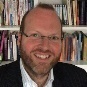 14:45: Talmud Bah
What is the relationship between diversity and creativity?

15:00: Susan Popoola
How can organisations promote creativity through effective team dynamics?

15:15: Dr Anita Pickerden
How can we express our creativity more persuasively to get past gatekeepers in recruitment & selection processes?

15:30: Laura Barbero-Switalski
How important is the physical environment for stimulating creativity?

15:45: Prith Biant
What are the differences between public and private sector organisations in allowing spaces for creativity to emerge?

16:00: Rae Luskin
Who determines the value of creativity in art?

16:15: Steve Roche
Why is there so little interest in development of creativity skills, in state funded compulsory education in the UK?

16:30: Aradhya Jharnad 
What is the difference between teacher-student relationships based on Western and Confucian philosophy, in generating creativity?

16:45: Berenika Bratny 
How can emotional and spiritual connection with horses inspire creativity?

17:00: Bosko Popovic 
How can creativity help us to heal naturally?

17:15: Clare Louise
How can artists express their creativity through entrepreneurship?

17:30 Lorna Prescott 
How can creativity strengthen community cohesion?

17:45: Dr Jose Aguilar
How does travelling, and living far away from the place of our birth, influence our expression of creativity?

18:00: Dr Michael Bloomfield
How is creativity integral to our cultural evolution?
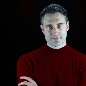 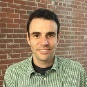 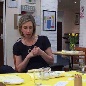 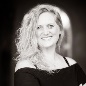 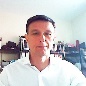 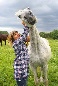 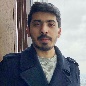 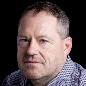 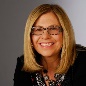 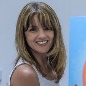 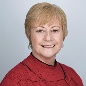 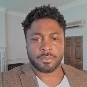 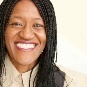 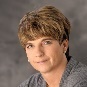 18:15: Dr Tracy Stanley
How can we deal with the dark forces of the unconscious when expressing our creativity?

18:30: Susan Sharp
How can we discover our most unique expression of creativity?

18:45: Harj Sandher
How important is family and community support in sustaining entrepreneurial creativity?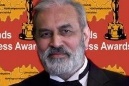 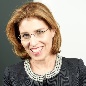 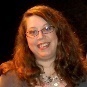 Interviews
14:30: Jan Vermeiren
How is creativity expressed at different levels of consciousness?
14:45: Talmud Bah
What is the relationship between diversity and creativity?

15:00: Susan Popoola
How can organisations promote creativity through effective team dynamics?

15:15: Dr Anita Pickerden
How can we express our creativity more persuasively to get past gatekeepers in recruitment & selection processes?

15:30: Laura Barbero-Switalski
How important is the physical environment for stimulating creativity?

15:45: Prith Biant
What are the differences between public and private sector organisations in allowing spaces for creativity to emerge?

16:00: Rae Luskin
Who determines the value of creativity in art?

16:15: Steve Roche
Why is there so little interest in development of creativity skills, in state funded compulsory education in the UK?

16:30: Aradhya Jharnad 
What is the difference between teacher-student relationships based on Western and Confucian philosophy, in generating creativity?

16:45: Berenika Bratny 
How can emotional and spiritual connection with horses inspire creativity?

17:00: Bosko Popovic 
How can creativity help us to heal naturally?

17:15: Clare Louise
How can artists express their creativity through entrepreneurship?

17:30 Lorna Prescott 
How can creativity strengthen community cohesion?

17:45: Dr Jose Aguilar
How does travelling, and living far away from the place of our birth, influence our expression of creativity?

18:00: Dr Michael Bloomfield
How is creativity integral to our cultural evolution?
18:15: Dr Tracy Stanley
How can we deal with the dark forces of the unconscious when expressing our creativity?

18:30: Susan Sharp
How can we discover our most unique expression of creativity?

18:45: Harj Sandher
How important is family and community support in sustaining entrepreneurial creativity?7:30pm 
to 
9pmInterviews
19:30: Dr Eric Shiu
Why is it much easier to secure funding for innovation rather than creativity?

19:45: Orlando McDonald
What do entrepreneurs mean when they say that they have “created something from nothing”?

20:00: Brian Marcel
What sustains creative leadership in business?

20:15: Pirjo Suhonen
How does the Finnish education system empower teachers and students to develop creativity skills?

20:30: Terry Tillman
In what way are “How to…..” strategies counterproductive in generating creativity?

20:45: Dr Jesvir Mahil
How can digital stories be used for creative cultural transformation?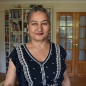 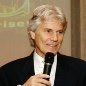 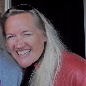 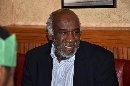 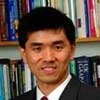 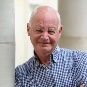 Interviews
19:30: Dr Eric Shiu
Why is it much easier to secure funding for innovation rather than creativity?

19:45: Orlando McDonald
What do entrepreneurs mean when they say that they have “created something from nothing”?

20:00: Brian Marcel
What sustains creative leadership in business?

20:15: Pirjo Suhonen
How does the Finnish education system empower teachers and students to develop creativity skills?

20:30: Terry Tillman
In what way are “How to…..” strategies counterproductive in generating creativity?

20:45: Dr Jesvir Mahil
How can digital stories be used for creative cultural transformation?